Уважаемые заявители!       Получить ключ доступа к порталу Госуслуг теперь можно в МФЦ, предъявив специалисту паспорт.        Оказание данной услуги на базе МФЦ дает возможность всем желающим зарегистрировать, активировать или восстановить доступ к учетной записи в удобное время и в удобном месте, а следовательно – сократить время прохождения процедуры регистрации на портале.      (Ранее код активации учетной записи можно было получить только в специализированном центре «Ростелекома» или заказным письмом в отделениях почтовой связи (срок исполнения - порядка двух недель).        Перед активацией ключа доступа вам необходимо зарегистрироваться на портале государственных и муниципальных услуг, заполнив всего три поля: фамилия, имя, номер мобильного телефона или адрес электронной почты.  После корректного заполнения формы нужно пройти этапы подтверждения данных, задать пароль, после чего предварительная регистрация будет считаться завершенной. Но количество услуг на данном этапе ограничено, поскольку не требуется подтверждение личности заявителя. Для полноценного пользования всеми услугами на Портале необходимо подтвердить личность и активировать ключ доступа в МФЦ.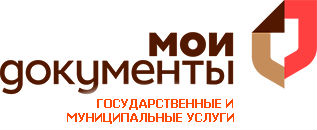 